	3B	blok 1 en 2		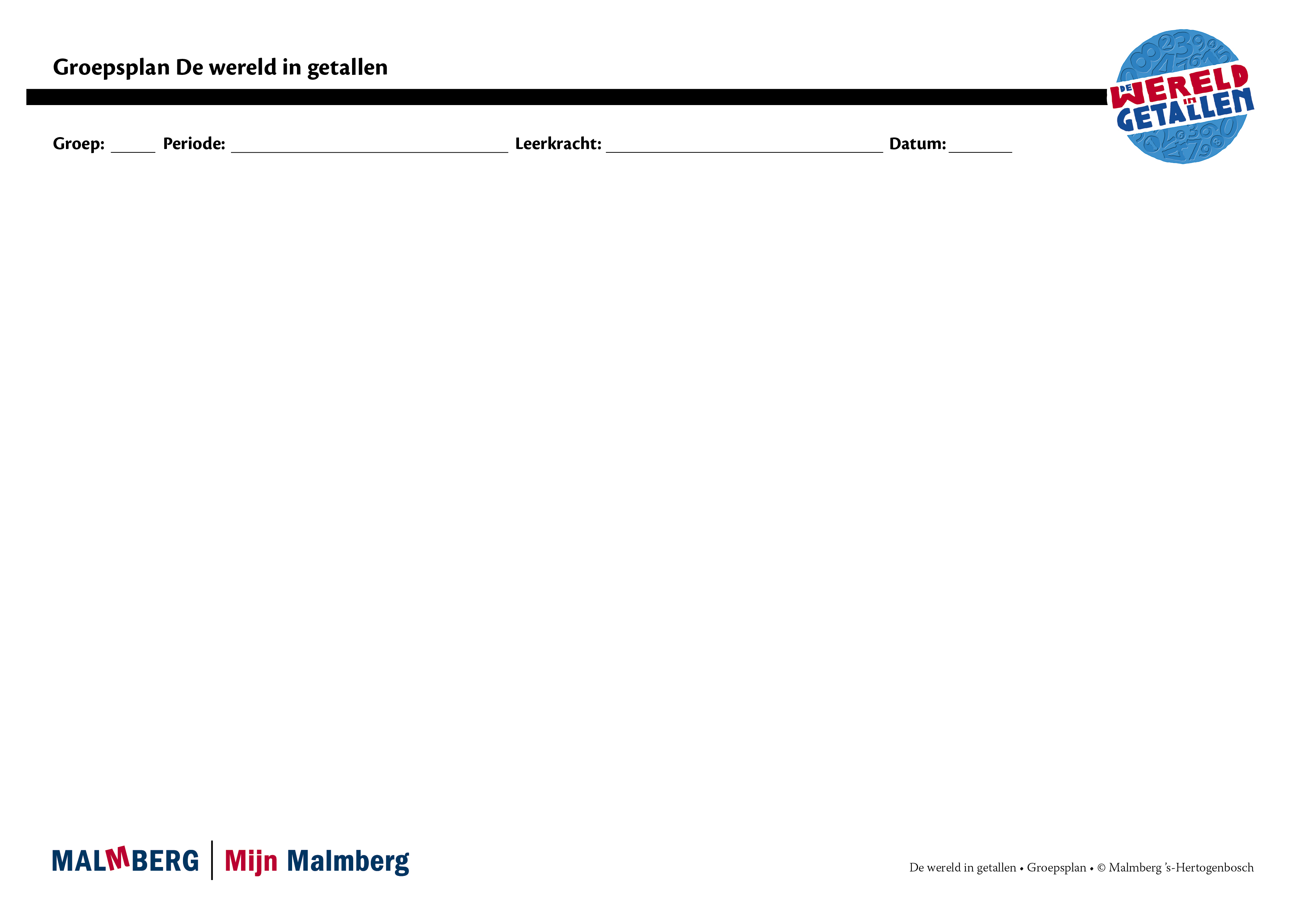 Groep/namenDoelInhoudAanpak/methodiekOrganisatieEvaluatieGroep A = 2 sterren: instructiegevoelige kinderen (basisgroep)Het gaat hier om kinderen bij wie de ontwikkeling van tellen en rekenen normaal verloopt. Toets blok 1 en 2Minimum: 80%Project en basis: 60-80%AutomatiserenOefenen met de getallenlijn t/m 60Tellen met sprongen van 2Getalbeelden op het rekenrekSplitsen t/m 10Optellen en aftrekken 
t/m 10Tijd: dagen van de week, weekritmeInstructieTellen en getalbegrip:Getalbeelden: uitspraak en notatie t/m 60Getallenlijn t/m 60 en getalvolgordeEven en oneven getallenTellen met sprongen van 5Samenvoegen van een tiental en eenhedenBewerkingen:Splitsen en samenvoegen van hoeveelheden t/m 10 Optellen en aftrekken 
t/m 10Dubbelen en 
bijna-dubbelenVerdwijn en 
bijna-verdwijngevallen0-gevallenErbij-1 en eraf-1 gevallenErbij-2 en eraf-2 gevallenVerdubbelen en halverenHerhaald optellenSamenhang tussen optellen en aftrekken en omkeereigenschap Eerlijk verdelen Aftrekken, het verschil bepalen tussen twee bedragen (hoeveel duurder?)Toepassingen/contextGeld:Gepast betalen met 1, 2, 5 en 10 euroAanvullen tot 10 en 20 euroTijd:Klokkijken: hele urenMeten:Meten van oppervlaktenVergelijken van oppervlakten en omtrekkenKennismaken met verhoudingenMeetkunde:Oriëntatie in de ruimteVan vogelvlucht naar perspectiefMateriaal WIGWerkboek 3B1Toetsboek 3OefensoftwareGetallenlijnRekenrekGetallenlijn10+4= / 3+10=6+3= / 3+6=9-3= / 9-6=4+4= / 4+5=6-6= / 6-5=8+0= / 8-0=4+1= / 5-1=3+2= / 5-2=4+4= / 8-4=5+5+5=5+2= / 2+5= / 7-2= / 7-5=4+4+4=12GeldsetjeInstructie-/oefenklokIeder onderwerp volgensOriëntatieInstructieOefenenToepassenLeerkracht heeft afwisselend een sturende, begeleidende en ondersteunende rol.Doelgericht werken.Interactief onderwijs: 
veel informatieuitwisseling tussen leerkracht en leerlingen en tussen de kinderen onderling.Start met automatiseren5–10 minutenInstructieZelfstandig werken: opgaven van de weektaak40–45 minuten
Weektaak ** volgens blz 7 van de handleidingToets blok 1 en 2Groep B = 1 ster:
instructie-afhankelijke kinderenHet gaat hier om kinderen bij wie de ontwikkeling van tellen en rekenen stagneert. Toets blok 1 en 2Minimum: 80%Project en basis: 60-80%Materiaal WIGWerkboek 3B1(Bijwerkboek 3)Toetsboek 3OefensoftwareAanvullende materialen om op concreet niveau te werken:Eén oplossing-manier.Leerkracht heeft afwisselend een sturende, begeleidende en ondersteunende rol.Doelgericht werken.Interactief onderwijs: 
veel informatieuitwisseling tussen leerkracht en leerlingen en tussen de kinderen onderling.InstructieVerlengde instructie (bijwerkboek)Zelfstandig werken: opgaven van de weektaakWeektaak * volgens blz 7 van de handleidingToets blok 1 en 2Groep C = 3 sterren:
instructie-onafhankelijke kinderenHet gaat hier om kinderen bij wie de ontwikkeling van tellen en rekenen bovengemiddeld verloopt.Toets blok 1 en 2Minimum: 80%Project en basis: 60-80%Materiaal WIGWerkboek 3B2Pluswerkboek 3BToetsboek 3OefensoftwareLeerkracht heeft afwisselend een sturende, begeleidende en ondersteunende rol.Doelgericht werken.Interactief onderwijs: 
veel informatieuitwisseling tussen leerkracht en leerlingen en tussen de kinderen onderling.(Verkorte) instructieZelfstandig werken: opgaven van de weektaakPluswerkboek (één keer per week instructie)Weektaak *** volgens blz 7 van de handleidingToets blok 1 en 2Kinderen met specifieke pedagogische en/of didactische behoeften